附件3：教科网福州节点情况表教科网福州节点情况表（仅供参考，以实际勘察为准）一、机房现状和需求二、机房平面图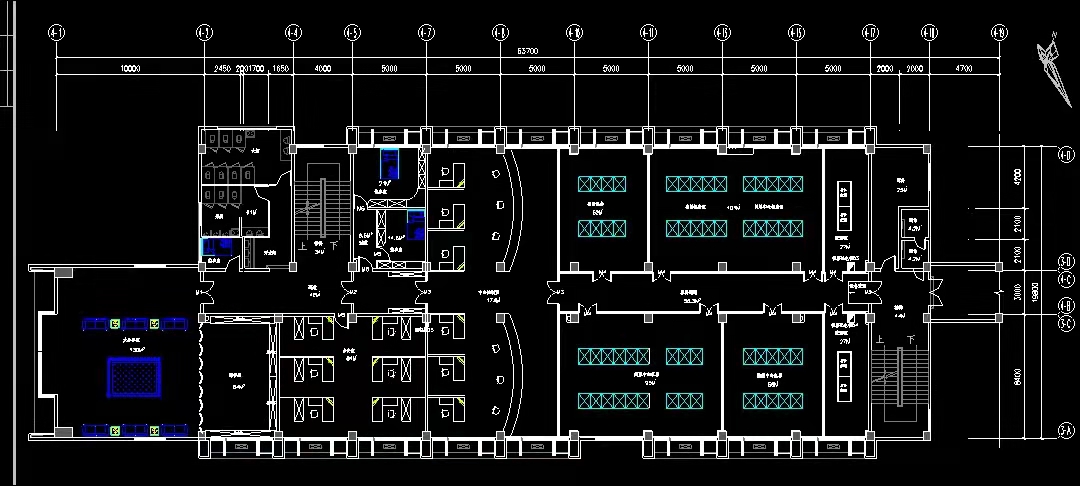 现状教科网带宽主机数量CPU核数内存存储运维人员现状200G（上下行各100G）56台11768.5T400T2需求1T+100+2000+50T+2PB+6+